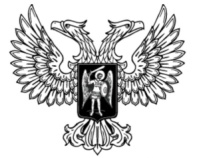 ДонецкАЯ НароднАЯ РеспубликАЗАКОНО ВНЕСЕНИИ ИЗМЕНЕНИЙ В ЗАКОН ДОНЕЦКОЙ НАРОДНОЙ РЕСПУБЛИКИ «О ВЫНУЖДЕННЫХ ПЕРЕСЕЛЕНЦАХ»Принят Постановлением Народного Совета 17 сентября 2021 годаСтатья 1Внести в Закон Донецкой Народной Республики от 17 июля 2020 года 
№ 171-IIНС «О вынужденных переселенцах» (опубликован на официальном сайте Народного Совета Донецкой Народной Республики 30 июля 2020 года) следующие изменения:1) в пункте 5 статьи 1 слова «соответствующей администрации района, города, района в городе Донецкой Народной Республики» заменить словами «органе местного самоуправления»;2) в части 1 статьи 3 слова «в администрацию района, города, района в городе Донецкой Народной Республики (далее – местная администрация)» заменить словами «в орган местного самоуправления»;3) статью 17 дополнить частью 3 следующего содержания:«3. До формирования органов местного самоуправления и вступления в силу закона, регулирующего вопросы их организации, функции органов местного самоуправления, предусмотренные настоящим Законом, могут осуществляться местными администрациями в пределах, определенных Главой Донецкой Народной Республики.»;4) по тексту слова «местная администрация», «соответствующая местная администрация» в соответствующих числе и падеже заменить словами «орган местного самоуправления» в соответствующих числе и падеже.Глава Донецкой Народной Республики					Д.В. Пушилинг. Донецк22 сентября 2021 года№ 320-IIНС